TERMS OF REFERENCEConsultancy to provide gender equality & women empowerment support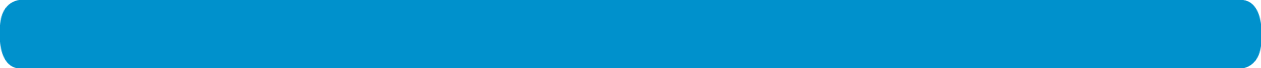 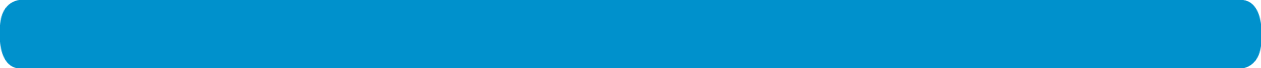 SNV Netherlands Development OrganizationSNV is a not-for-profit international development organization that applies practical know-how to make a lasting difference in the lives of people living in poverty. We use our extensive and long-term in-country presence to apply and adapt our top- notch expertise in agriculture, energy, and WASH to local contexts. SNV has over 1250 staff in more than 25 countries in Asia, Africa, and Latin America. We are proud to be a not-for-profit organization that uses project financing to implement our mission. This requires us to work efficiently and to invest in operational excellence. In its new Strategic Plan period (2019 – 2022), SNV will more explicitly aim for systems change during project preparation and implementation - by strengthening institutions and kick-starting markets that help many more to escape poverty beyond our projects. We will continue to position ourselves as a premium organization and invest in making knowledge flow to and from the frontline. For more information on SNV, visit our website: www.snv.orgThe Innovations Against Poverty projectSNV is implementing the second phase of a multi country Innovations Against Poverty (IAP) project (2020- 2023) with funding from Swedish International Development Agency (Sida). SNV is supported by BoP Innovation Centre and Inclusive Business Sweden in implementing the project across Cambodia, Ethiopia, Uganda, and Zambia. The overall goal of the project is to reduce poverty and improve living conditions for the Base of the Pyramid (BoP) population. The IAP Programme challenges private sector enterprises to implement innovative business projects that deliver both commercial benefits for the companies themselves and development benefits for the people living in poverty in terms of job creation, income improvement, access to basic goods and services and contribute to environmental sustainability.The programme provides inclusive business co-investment funding ranging from EUR 50,000-200,000 and business advisory support covering developing and rolling out inclusive business models in low-income markets, professional business operations and management, innovations, and investment matchmaking for scaling up investments from the private sector.The programme started in September 2016 and runs until the end of 2023. An initial cohort of 35 grantees were contracted in 2017/2018, of which 23 successfully completed their planned activities by early 2021. An additional 21 grantees were selected by the end of 2020. From the 21 grantees, 4 are from Zambia and have already commenced implementation of their activities.PurposeThe purpose of these TOR is to seek the services of a competent gender expert to support four IAP Inclusive Businesses (IBs) in Zambia towards enhancing their social and business impact by integrating gender equality and women empowerment (GE/WE) into their businesses and business models.Scope of WorkThe study “Women and Social Enterprises”, conducted by ACUMEN and ICRW1 with support from the Cartier Charitable Foundation, gives interesting insights into how gender integration can boost entrepreneurial solutions to poverty. The study revealed that layering a gender lens on a social enterprise’s business model illuminates how gender integration can produce products and services that amplify business outcomes for the company and social outcomes for customers. Therefore, when considering the social and business impact of integrating gender into the respective business models, the following levels of impact should be looked at:Social impact at the customer level, e.g. since women typically fetch water in many of the regions where IAP invests, innovations that increase access to clean water can meaningfully improve the lives of women by saving time and providing health benefits.Business impact at the company level, e.g. female distributors and sales agents may be able to position companies to better serve female markets and increase sales.Social and economic impacts at the employee/supplier level, e.g. because of the inequalities women face in labor force participation and income generation, the ability to gain these opportunities and resources has vast potential for economic advancement and empowerment for women.Engagement plan per result area (2-5 are not sequential, but 2-3 and 4-5 could run in parallel)1 International Center for Research on Women2 Key issues to be covered in the PowerPoint: gender division of labor (women do unpaid work at home; men do less and have more access to jobs in the formal labor market for higher wages); Culture and social norms limit opportunities for women; women have less access to education and health care; less land ownership/inheritance; less access to jobs in the formal labor market; more women work in agriculture/forests where they receive less pay; less voice in decision-making; Violence against women and girls restricts their movement and comprises their safety, including in the workplace; female headed households are poorer/more vulnerable; women need access to clean energy and labor saving appliances, or appliances that help them earn an income; gender and the labor force; more women work in agriculture forests, fisheries etc.3 To what extent does the product or service consider women’s needs and desires and engage women in the design process (asdesigners or consumers)?How are female and male employees incorporated across all levels of the production process?How well does the company understand how women and men are and could better be using its products or services? Does the company take this into consideration when marketing to women customers?Does the company employ female sales agents? Regarding the actual sales transaction, does the company sell products or services at times and locations that are convenient for women consumers and include financing mechanisms that enable the product or service to be affordable and accessible for female customers?Does the company create an enabling environment to effectively engage female and male employees to create, produce, market, and sell products and services that target, reach, and sustain a strong customer base?Who can apply for the consultant?The consultancy is for both international and national consultants, the delivered mode will be through a mix of workshop/office engagement/analysis and capacity building depending on the agreed work-plan. The consultancy is planned to be delivered within 30 working days between July 2022 and October 2022. The Consultant will develop activities according to the schedule below, and in close consultation with the IAP project manager.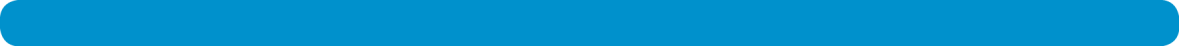 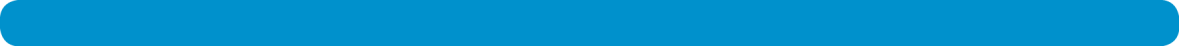 The Consultant is expected to first get familiar with the indicated GE/WE support needs of the four IBs in IAP’s portfolio in Zambia and to understand more in-depth the current state of the companies, their value proposition, and wider business model.We expect the following deliverables to be relevant:Kick-off Workshop & Engagement Plans. The Consultant organises a joint kick-off workshop through which s/he enables the IBs to get acquainted with gender concepts. S/he will deliver a PowerPoint presentation on ‘Why Inclusive Business Matters for Gender Equality’ (draft version available, to be updated and fine-tuned to relevant sectors and country context).8 Group- based session conducted with the 4 grantees to raise awareness of gender inequality and impact on women in the world of work across the sectors of clean energy and agri-food. The Consultant is further expected to support the grantees to develop roadmaps for further engagement and support.Gender Analysis. Concise and actionable gender sensitive scan of each company internally and its value chain. Support the companies to conduct this scan with the right tools as it triggers their awareness on the gender related gaps and needs along their business and value chains. Each company scan should be in a format that clearly highlights the actionable gender insights, ensuring the information can be easily used to act upon by IBs.Capacity Building. Capacity strengthening session(s) for key management staff to increase awareness of HR policies/practices that promote GE. One on one coaching sessions with key management staff per company. Support the IBs to develop and roll out practical gender strategies that can help to optimize their business (models)—from design, production, marketing and sales to workplace, structures, and systems—to build better businesses and improve the lives of people living in poverty. Also,8 Key issues to be covered in the PowerPoint: gender division of labour (women do unpaid work at home; men do less and have more access to jobs in the formal labour market for higher wages); Culture and social norms limit opportunities for women; women have less access to education and health care; less land ownership/inheritance; less access to jobs in the formal labour market; more women work in agriculture/forests where they receive less pay; less voice in decision-making; Violence against women and girls restricts their movement and comprises their safety, including in the workplace; female headed households are poorer/more vulnerable; women need access to clean energy and labour saving appliances, or appliances that help them earn an income; gender and the labour force; more women work in agriculture forests, fisheries etc.support IBs to develop and track specific indicators to measure progress toward gender equality, and integrate GE targets within the business KPIs to be able to continually monitor progress and improve results for all. The Consultant is expected to properly document the capacity building support process and share the result of the strategies developed.Reporting & Learning.Short monthly progress reports per company to IAP.Organise 1 physical learning event and/or closing workshop with all 4 grantees to share experiences, case stories and register successes from respective companies – making a case for Inclusive business and gender integration.Overall assignment report with status per IB and explicit recommendations for follow up subsequently, keeping the bigger picture of the company in mind, beyond the IAP project.Document a list of the different gender tools applied in the process.The performance of the consultant work will be evaluated using the following indicators:Completion of tasks specified in ToRCompliance with the established deadlines for submission of deliverableQuality of work as assessed by the SupervisorDemonstration of high standards of work with SNV and with counterparts.The Consultant will provide services in Lusaka Province.The Consultant is expected to propose the total number of days in which s/he will conduct the assignment following the structure of the deliverables above. The maximum level of effort is 30 days in 2022. The start date shall be 4th of July 2022 and closing date being 31st of October, 2022.The Consultant is expected to have:Minimum of 3 years of experience in consulting, conceptualization, designing and/or managing projects in the area of gender equality and women empowerment in a practical / field tested context.A university degree or equivalent in gender, development studies, social sciences, or other relevant field. A postgraduate degree will be an added advantage.Extensive training in and understanding of gender and development issues.Extensive experience in private sector engagement.Extensive experience in research and analytical work in gender equality and women's economic empowerment.Experience in undertaking similar work.Familiarity with blending different gender instruments and tools to tailor solutions for clients.Strong analytical and presentation skills, proficiency in the English language is a must.Proven track record and ability to liaise with different groups at different levels from the public and private sectors and at the community level.Knowledge of participatory approaches and tools.A good facilitator of learning processes.Evaluation Criteria:Documents to be submitted as part of the Consultants application:Interested Consultants should submit separately their technical and financial proposals demonstrating their ability to deliver on this assignment with detail on their qualifications and experience as guided below.Technical ProposalThe Technical Proposal should include but not limited to the following (4-6 pages - 6 pages max, 11 point font):Summary of the objectives of the assignment from consultant perspective (0.5 -1 page)Proposed approach/methodology for each activity and deliverable to meet objectives (2-3 pages)Project implementation and work plan showing milestones, activities, detailed sequence, start and end dates, days necessary and required resources (1-2 pages)CV of the individual consultantPast PerformanceInclude three reference projects related to gender equality and women empowerment support provided within the past five years containing the following information (0.5 pages per project max):Name of Client/EmployerTitle of the Project, dates and duration of the projectScope of the Project, Requirements of the assignment, Proposed Solutions and OutcomeReference/Contact person details for each assignment and contact informationAttach evidence of performance for each of the three referenced projects listed in the candidate profile (e.g. report samples, presentations, visuals, web-links, etc.)Financial ProposalThe detailed financial proposal should include the proposed rate per day as s/he will be paid as per the number of days delivered (a day being 8 hours max). Please note that, all activity costs including travel/DSA costs should not be included in the financial proposal. Indicate total budget estimated in EUR for international consultants and ZMW for national consultants (Note that WHT of 15% on consultancy fees to be deducted).Only proposals that have attained a rating above 70% in the technical evaluation will proceed to the financial evaluation stage. Payment is scheduled as follows:30% of contract fee after submission of approved inception report35% upon delivery of kick-off workshop, engagement plans and gender sensitive scans for all 4 companies35% upon acceptance by SNV of final report and successful delivery of learning eventMandatory requirements4.1 Copies of Tax Registration certificate TPIN and the most recent tax clearance certificate.Failure to provide a full package of documents listed above will result in disqualification of the whole bid. Only Shortlisted Candidates will be contacted.Proposals and inquiries/queries should be submitted via email to: The Contracts and Procurement Department: Zambiaprocurement@snv.org Proposals should be submitted by 5:30pm on Friday 14th June 2022.TitleGender Equality & Women Empowerment ConsultantPurposeSupport four IAP Inclusive Businesses (IBs) in Zambia towards enhancing their social and business impact by integrating gender equality and women empowerment (GE/WE) into their businesses and business modelsLocationLusakaExpected Contract Duration30 working daysStarting DateJuly 2022 - October 2022Deadline for application14th June 2022Open toIndividual consultantsResult AreaMethods to be usedHow progress will be scoredJointly	agreed engagement plan1.RAISING	AWARENESS	OF	GENDERA kick-off workshop to get theAware	and engaged:To a greaterextentTo	some extentTo a lesserextentNot at allCould include:Grantee	specific engagement plans/roadmaps setting the pace for next steps.Presentation	toother staff of the company.Agreement	toproduce	and review a company organisational chart by gender and to engage in dialogue on otherareas (see below).INEQUALITY AND IMPACT ON WOMEN INbasics and concepts right. KeyAware	and engaged:To a greaterextentTo	some extentTo a lesserextentNot at allCould include:Grantee	specific engagement plans/roadmaps setting the pace for next steps.Presentation	toother staff of the company.Agreement	toproduce	and review a company organisational chart by gender and to engage in dialogue on otherareas (see below).THE WORLD OF WORKterms associated with genderAware	and engaged:To a greaterextentTo	some extentTo a lesserextentNot at allCould include:Grantee	specific engagement plans/roadmaps setting the pace for next steps.Presentation	toother staff of the company.Agreement	toproduce	and review a company organisational chart by gender and to engage in dialogue on otherareas (see below).inequality are explained.Aware	and engaged:To a greaterextentTo	some extentTo a lesserextentNot at allCould include:Grantee	specific engagement plans/roadmaps setting the pace for next steps.Presentation	toother staff of the company.Agreement	toproduce	and review a company organisational chart by gender and to engage in dialogue on otherareas (see below).Objective:Aware	and engaged:To a greaterextentTo	some extentTo a lesserextentNot at allCould include:Grantee	specific engagement plans/roadmaps setting the pace for next steps.Presentation	toother staff of the company.Agreement	toproduce	and review a company organisational chart by gender and to engage in dialogue on otherareas (see below).IB recognises gender inequality in theWell	researched	PowerPointAware	and engaged:To a greaterextentTo	some extentTo a lesserextentNot at allCould include:Grantee	specific engagement plans/roadmaps setting the pace for next steps.Presentation	toother staff of the company.Agreement	toproduce	and review a company organisational chart by gender and to engage in dialogue on otherareas (see below).country they are working in.presentation to begin a dialogueAware	and engaged:To a greaterextentTo	some extentTo a lesserextentNot at allCould include:Grantee	specific engagement plans/roadmaps setting the pace for next steps.Presentation	toother staff of the company.Agreement	toproduce	and review a company organisational chart by gender and to engage in dialogue on otherareas (see below).with key management, including aAware	and engaged:To a greaterextentTo	some extentTo a lesserextentNot at allCould include:Grantee	specific engagement plans/roadmaps setting the pace for next steps.Presentation	toother staff of the company.Agreement	toproduce	and review a company organisational chart by gender and to engage in dialogue on otherareas (see below).Consultant	develops	and	uses	asuccessful	business	case	forAware	and engaged:To a greaterextentTo	some extentTo a lesserextentNot at allCould include:Grantee	specific engagement plans/roadmaps setting the pace for next steps.Presentation	toother staff of the company.Agreement	toproduce	and review a company organisational chart by gender and to engage in dialogue on otherareas (see below).PowerPoint presentation on ‘Why Inclusiveintegrating GE/WE.Aware	and engaged:To a greaterextentTo	some extentTo a lesserextentNot at allCould include:Grantee	specific engagement plans/roadmaps setting the pace for next steps.Presentation	toother staff of the company.Agreement	toproduce	and review a company organisational chart by gender and to engage in dialogue on otherareas (see below).Business Matters for Gender Equality.’ 2Aware	and engaged:To a greaterextentTo	some extentTo a lesserextentNot at allCould include:Grantee	specific engagement plans/roadmaps setting the pace for next steps.Presentation	toother staff of the company.Agreement	toproduce	and review a company organisational chart by gender and to engage in dialogue on otherareas (see below).Q&A with company staff to teaseAware	and engaged:To a greaterextentTo	some extentTo a lesserextentNot at allCould include:Grantee	specific engagement plans/roadmaps setting the pace for next steps.Presentation	toother staff of the company.Agreement	toproduce	and review a company organisational chart by gender and to engage in dialogue on otherareas (see below).out their awareness of the barriersAware	and engaged:To a greaterextentTo	some extentTo a lesserextentNot at allCould include:Grantee	specific engagement plans/roadmaps setting the pace for next steps.Presentation	toother staff of the company.Agreement	toproduce	and review a company organisational chart by gender and to engage in dialogue on otherareas (see below).that women face in relation to theirAware	and engaged:To a greaterextentTo	some extentTo a lesserextentNot at allCould include:Grantee	specific engagement plans/roadmaps setting the pace for next steps.Presentation	toother staff of the company.Agreement	toproduce	and review a company organisational chart by gender and to engage in dialogue on otherareas (see below).business activities.Aware	and engaged:To a greaterextentTo	some extentTo a lesserextentNot at allCould include:Grantee	specific engagement plans/roadmaps setting the pace for next steps.Presentation	toother staff of the company.Agreement	toproduce	and review a company organisational chart by gender and to engage in dialogue on otherareas (see below).2.IB KNOWLEDGE OF HOW GENDER INEQUALITY AFFECTS THEIR VALUE CHAINSObjective: Consultant supports IB to conduct practical research to understand the needs of men and women and theGender sensitive scan of the respective grantee businessIB gives an account of why they need an	engagement strategy	with suppliers, distributors,Operational research	to understand the	barriers women facedifferences between them in their value chains, e.g as suppliers, distributors, customers.model (design3, production4, marketing5, and sales6)Discussion of results withcompany managementQ&Acustomers that includes women (this demonstrates that	theyunderstand how gender affects their bottom line).in their value chains.Strategies to address barriers women face in the value chain.Action	to support women in thevalue chain.3.IB IMPROVES ITS CAPACITY TO ENGAGE WITH VALUE CHAIN/CUSTOMERS EQUALLY AND TAKE ACTION THAT IMPROVES THE STATUS OF WOMENObjective: IBs strengthen their capacity to engage with men and women in their value chains and customers.Continuous one on one coaching of IBs. Support the IBs to develop and roll out practical gender strategies that can help to optimize the company business models—from design, production, marketing to sales, to build better businesses and improve the lives of people living in poverty.The extent to which IBs improve policy, practice andcapacity,		e.g. through	training, dialogue, supervision.Internally     andexternally with their partners along the value chain.Capacity strengthening of the business management and staff engaging	with suppliers, distributors, customers so that they assess and respond to the needs of men and women equally.4.IB AWARENESS OF EMPLOYMENT BY GENDER AT HQ AND OTHER RELEVANT OUTLETSObjective:IBs understand their workforce by gender.Gender sensitive scan of the respective IB’s systems and structures7VisitDiscussQ&AN/ACompany maintains an up-to-date organisational	chart and	tracks			any changes		over		time where there are more women in, for example leadership positions or as		employees, particularly in posts which			previouslyemployed men.5.IB HR POLICIES AND PRACTICES (mission,Continuous one on one coaching ofIn the first instance, track the extent to which IBs are willing to develop gender strategies and take action, i.e.,To a greaterextentTo	some extentAgreeing with IBs that	policy statements on HR policies are a key tool for ensuring women		have equal opportunities.IBs documentingsome/ all the items on the checklist.vision, values)IB to support on adopting equitableIn the first instance, track the extent to which IBs are willing to develop gender strategies and take action, i.e.,To a greaterextentTo	some extentAgreeing with IBs that	policy statements on HR policies are a key tool for ensuring women		have equal opportunities.IBs documentingsome/ all the items on the checklist.systems and structures, so that IBsIn the first instance, track the extent to which IBs are willing to develop gender strategies and take action, i.e.,To a greaterextentTo	some extentAgreeing with IBs that	policy statements on HR policies are a key tool for ensuring women		have equal opportunities.IBs documentingsome/ all the items on the checklist.Objective:know the range of employmentIn the first instance, track the extent to which IBs are willing to develop gender strategies and take action, i.e.,To a greaterextentTo	some extentAgreeing with IBs that	policy statements on HR policies are a key tool for ensuring women		have equal opportunities.IBs documentingsome/ all the items on the checklist.IBs develop and monitor HR policies andconditions they can offer bothIn the first instance, track the extent to which IBs are willing to develop gender strategies and take action, i.e.,To a greaterextentTo	some extentAgreeing with IBs that	policy statements on HR policies are a key tool for ensuring women		have equal opportunities.IBs documentingsome/ all the items on the checklist.practices that promote GE/WE.female and male workers to enableIn the first instance, track the extent to which IBs are willing to develop gender strategies and take action, i.e.,To a greaterextentTo	some extentAgreeing with IBs that	policy statements on HR policies are a key tool for ensuring women		have equal opportunities.IBs documentingsome/ all the items on the checklist.them to be most effective in theirIn the first instance, track the extent to which IBs are willing to develop gender strategies and take action, i.e.,To a greaterextentTo	some extentAgreeing with IBs that	policy statements on HR policies are a key tool for ensuring women		have equal opportunities.IBs documentingsome/ all the items on the checklist.jobs.In the first instance, track the extent to which IBs are willing to develop gender strategies and take action, i.e.,To a greaterextentTo	some extentAgreeing with IBs that	policy statements on HR policies are a key tool for ensuring women		have equal opportunities.IBs documentingsome/ all the items on the checklist.Explain that a policy is a statementIn the first instance, track the extent to which IBs are willing to develop gender strategies and take action, i.e.,To a greaterextentTo	some extentAgreeing with IBs that	policy statements on HR policies are a key tool for ensuring women		have equal opportunities.IBs documentingsome/ all the items on the checklist.of intent, an aim. Policies need to beIn the first instance, track the extent to which IBs are willing to develop gender strategies and take action, i.e.,To a greaterextentTo	some extentAgreeing with IBs that	policy statements on HR policies are a key tool for ensuring women		have equal opportunities.IBs documentingsome/ all the items on the checklist.reinforced	by	systems	andIn the first instance, track the extent to which IBs are willing to develop gender strategies and take action, i.e.,To a greaterextentTo	some extentAgreeing with IBs that	policy statements on HR policies are a key tool for ensuring women		have equal opportunities.IBs documentingsome/ all the items on the checklist.procedures which should include training for HR staff; checklists of what to do and how.An available checklist will be used as an awareness raising tool during discussions of what can be done.To a lesser extentNot at allTrack	what measures have	been adopted.Check if staff are aware of policies and practices.IBs	putting systems/ processes in place to ensure policies are translated into action.Staff awareness ofHRpolicies/practices that promote GE.HR practices aretracked in relation to	recruitment, equal pay, and promotion on an annual	basis. Company understands and takes action to reduce its genderpay gap.CriteriaMaximum score1Consultant or firm experience in previous similar assignment and reputation – Past performance, references for the work performed in the last five years30%2Understanding of the ToR, Methodology, work plan and the overall quality of the proposal – Understanding of the assignment and its tasks, Methodology and approach to be used, Operational plan with clear timeline.40%3Relevance qualifications – Detailed CV of the individual consultant or CVs of key personnel (if a firm) with highlighted competencies on the similar works.20%4Sample of previous works in the mentioned areas completed within the last five years - Three samples of similar assignments implemented in the past five years10%